EXPOSIÇÃO: PROJETO: EU, VOCÊ E MINHA ESCOLA – PAÇO MUNICIPAL JABOTICABALData: 30/05/2023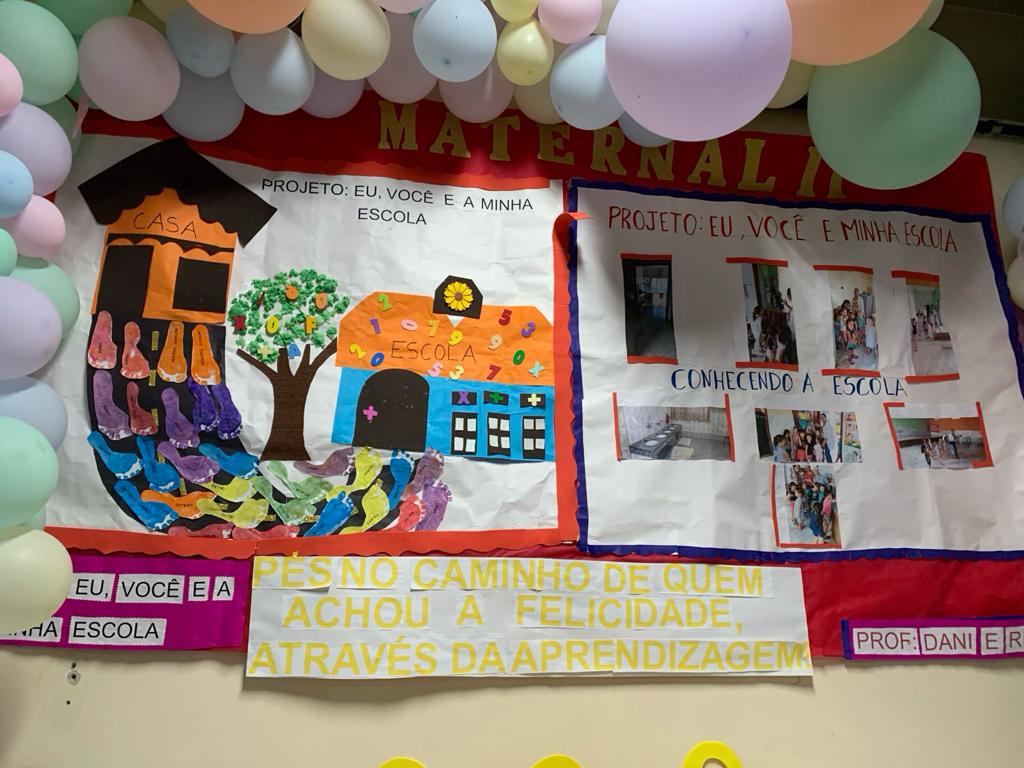 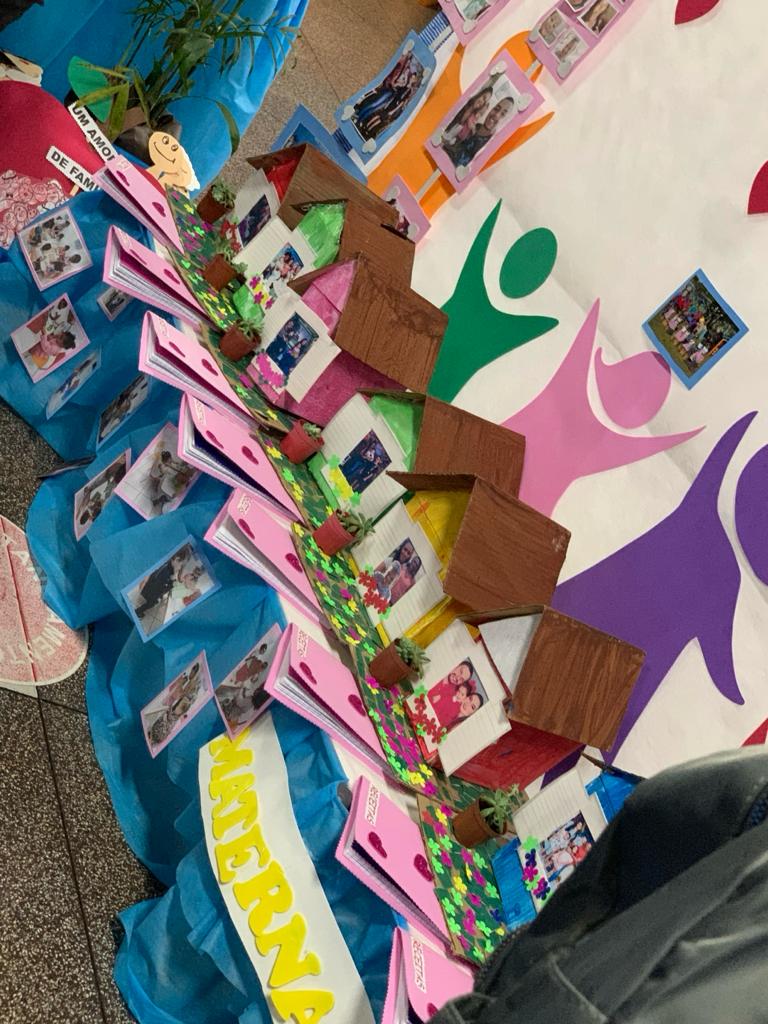 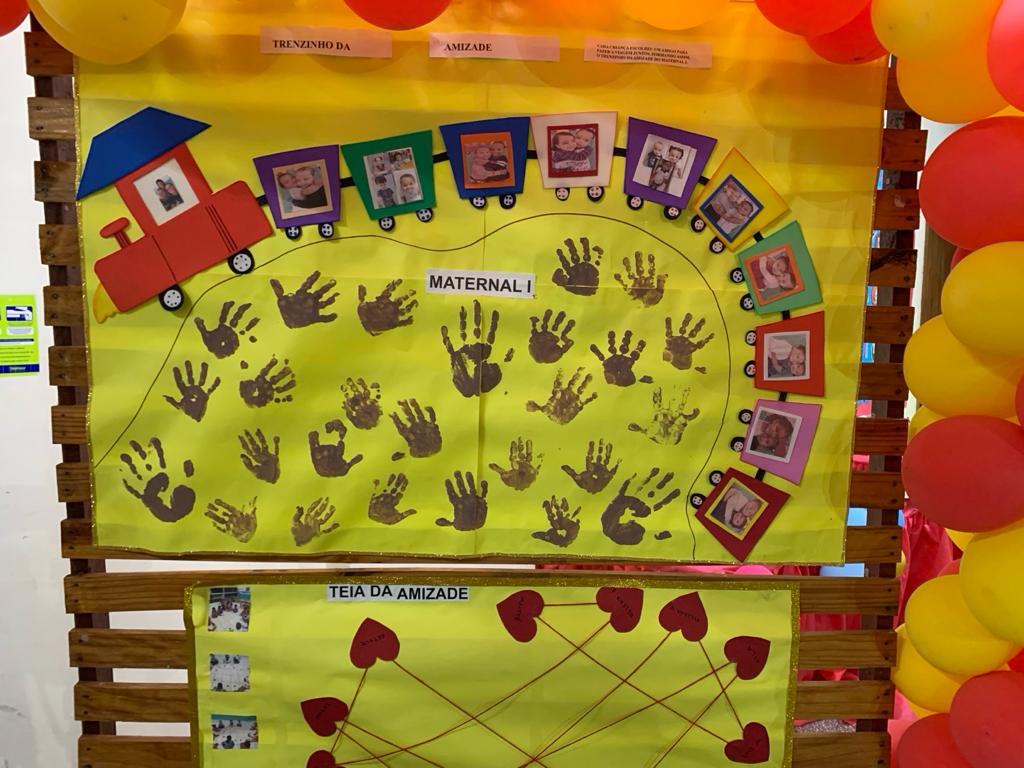 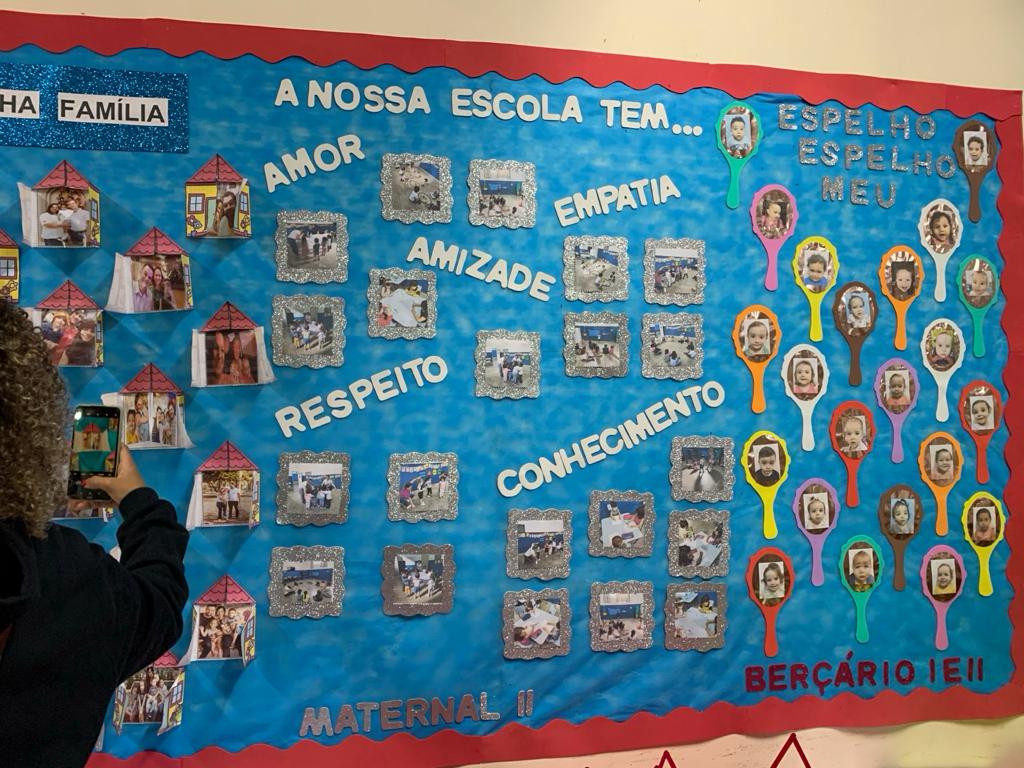 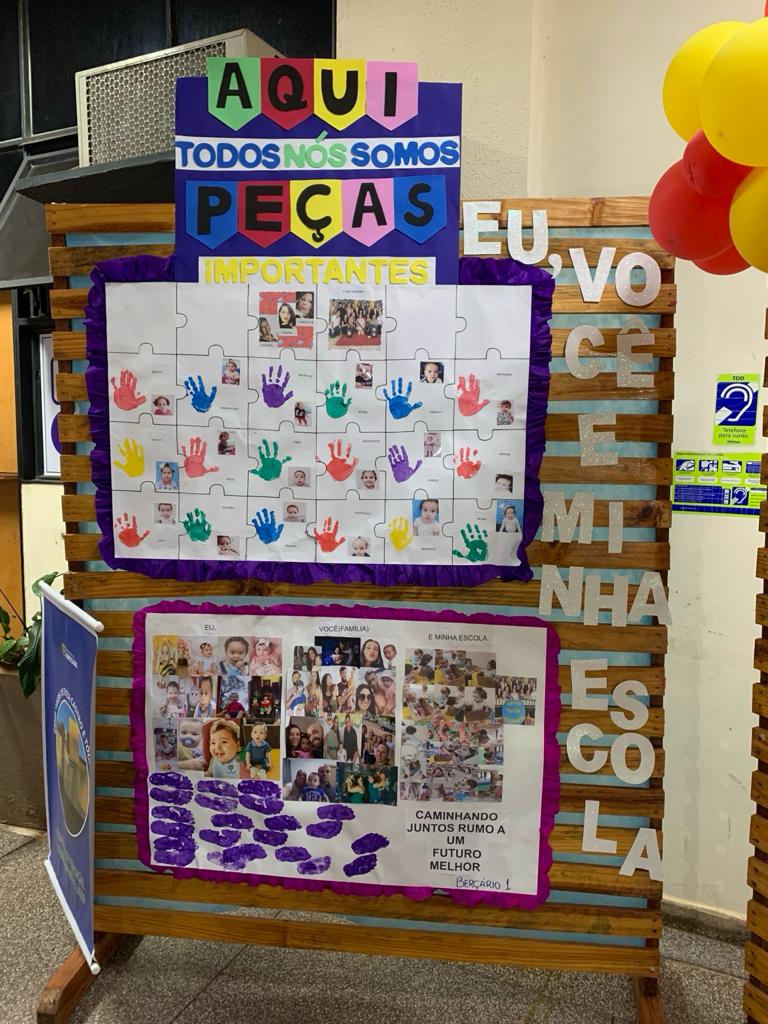 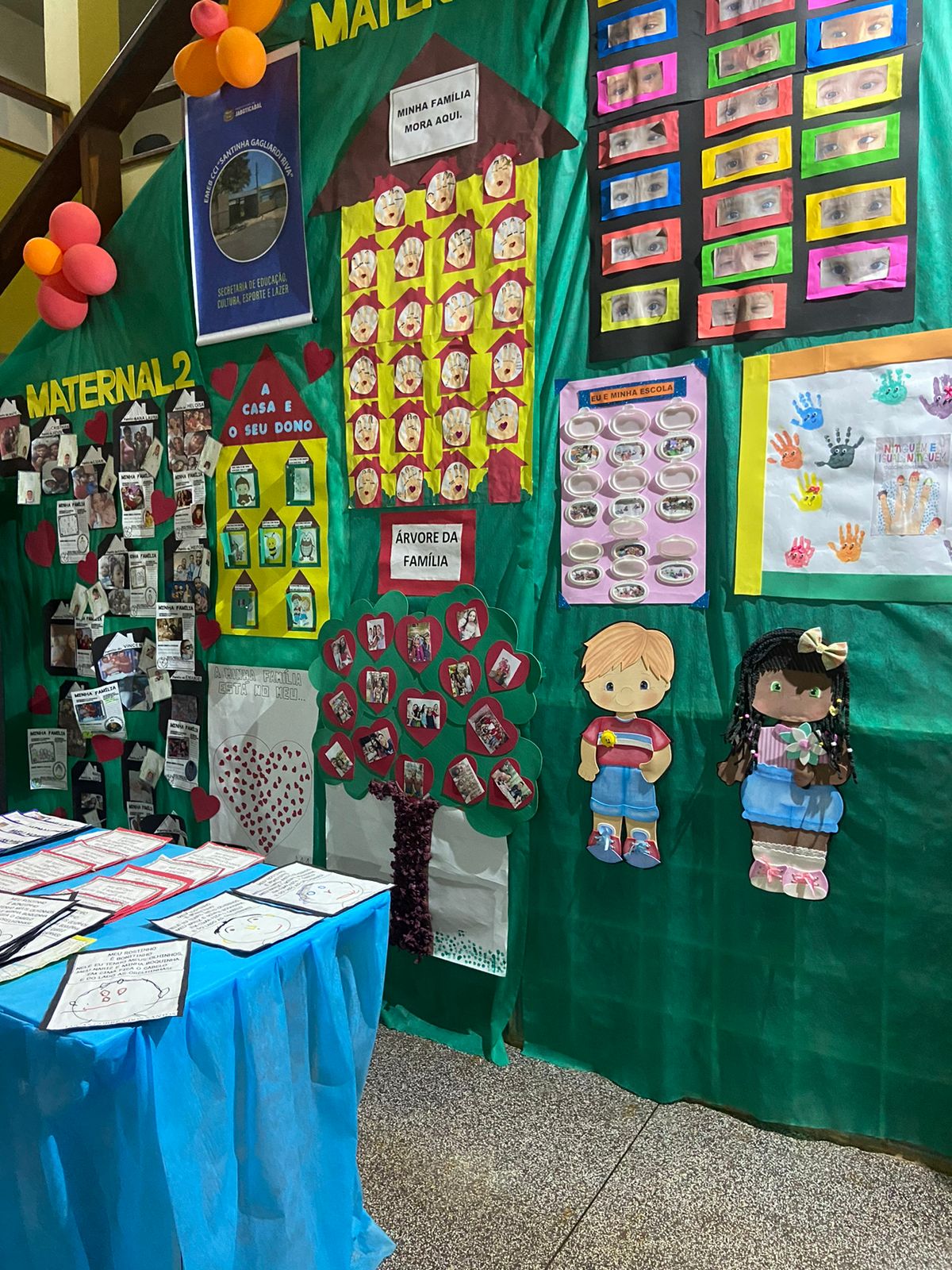 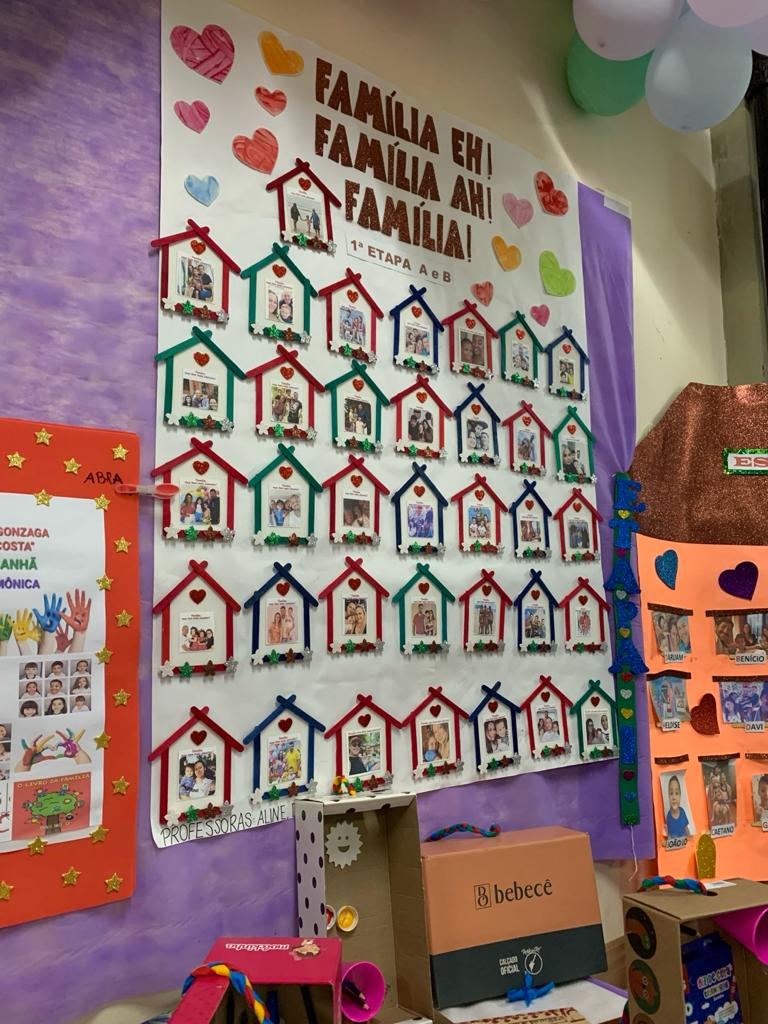 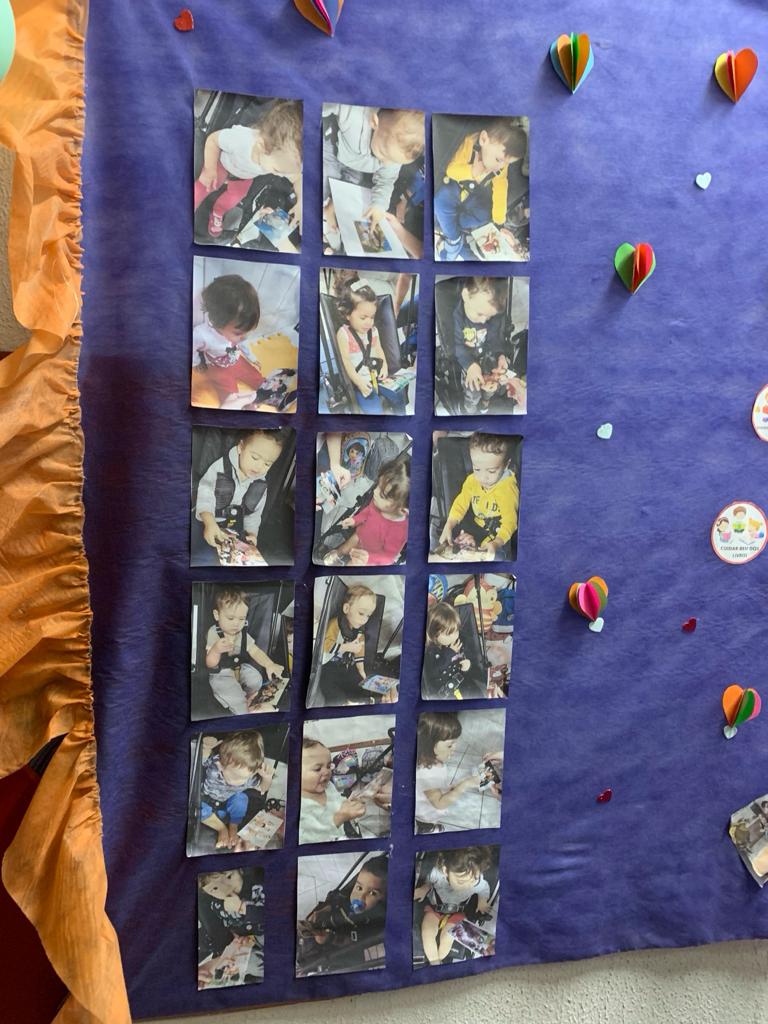 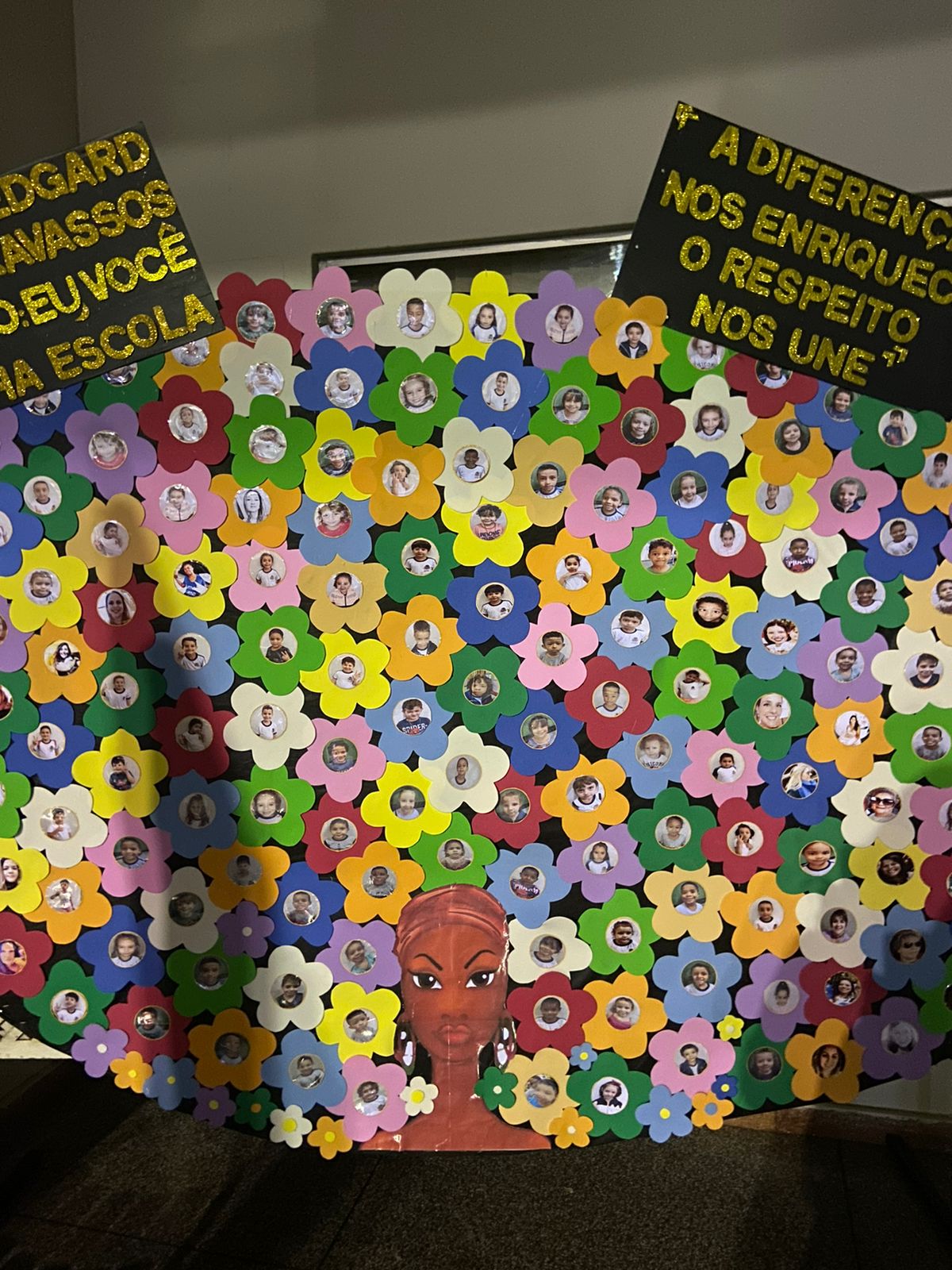 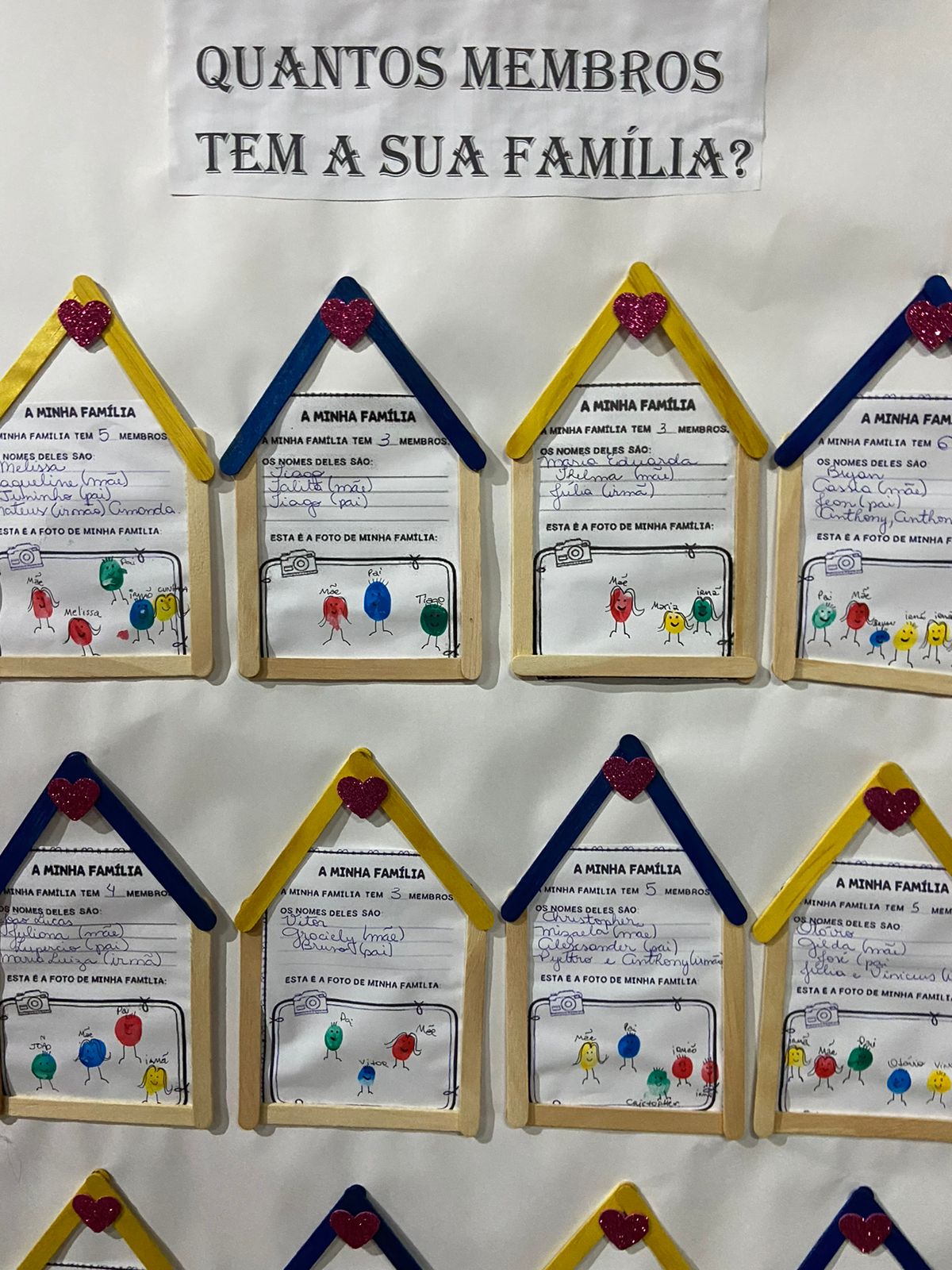 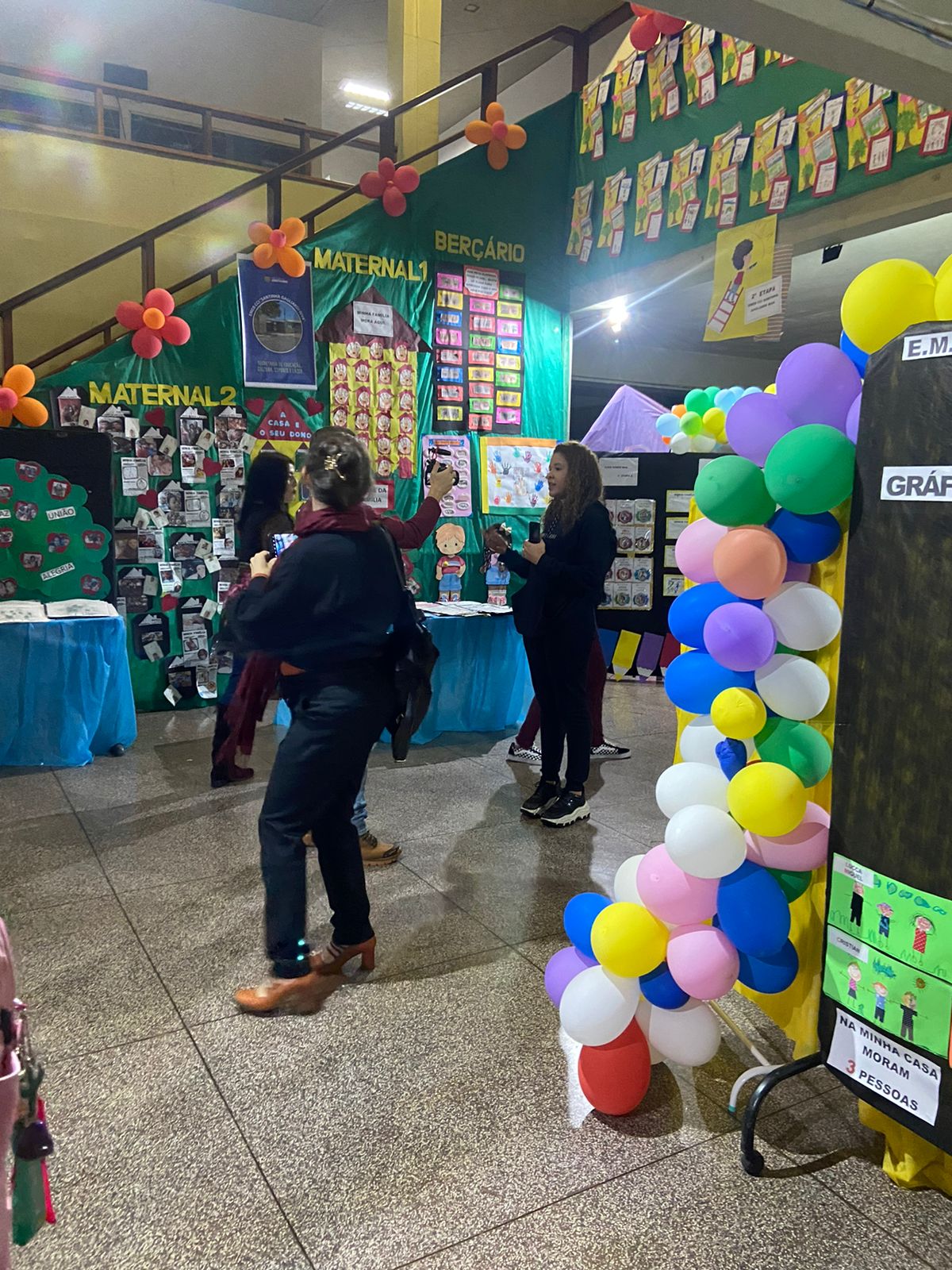 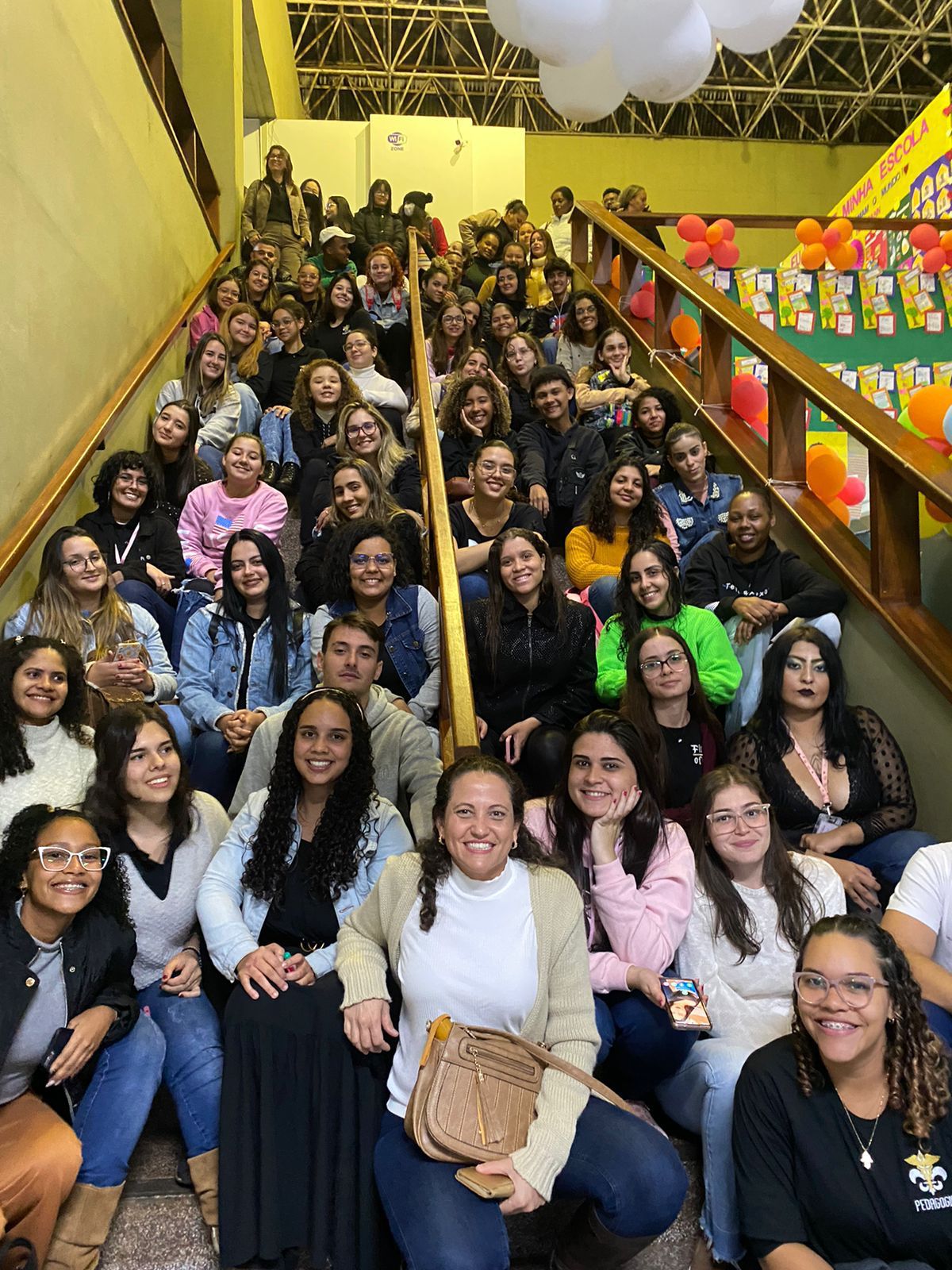 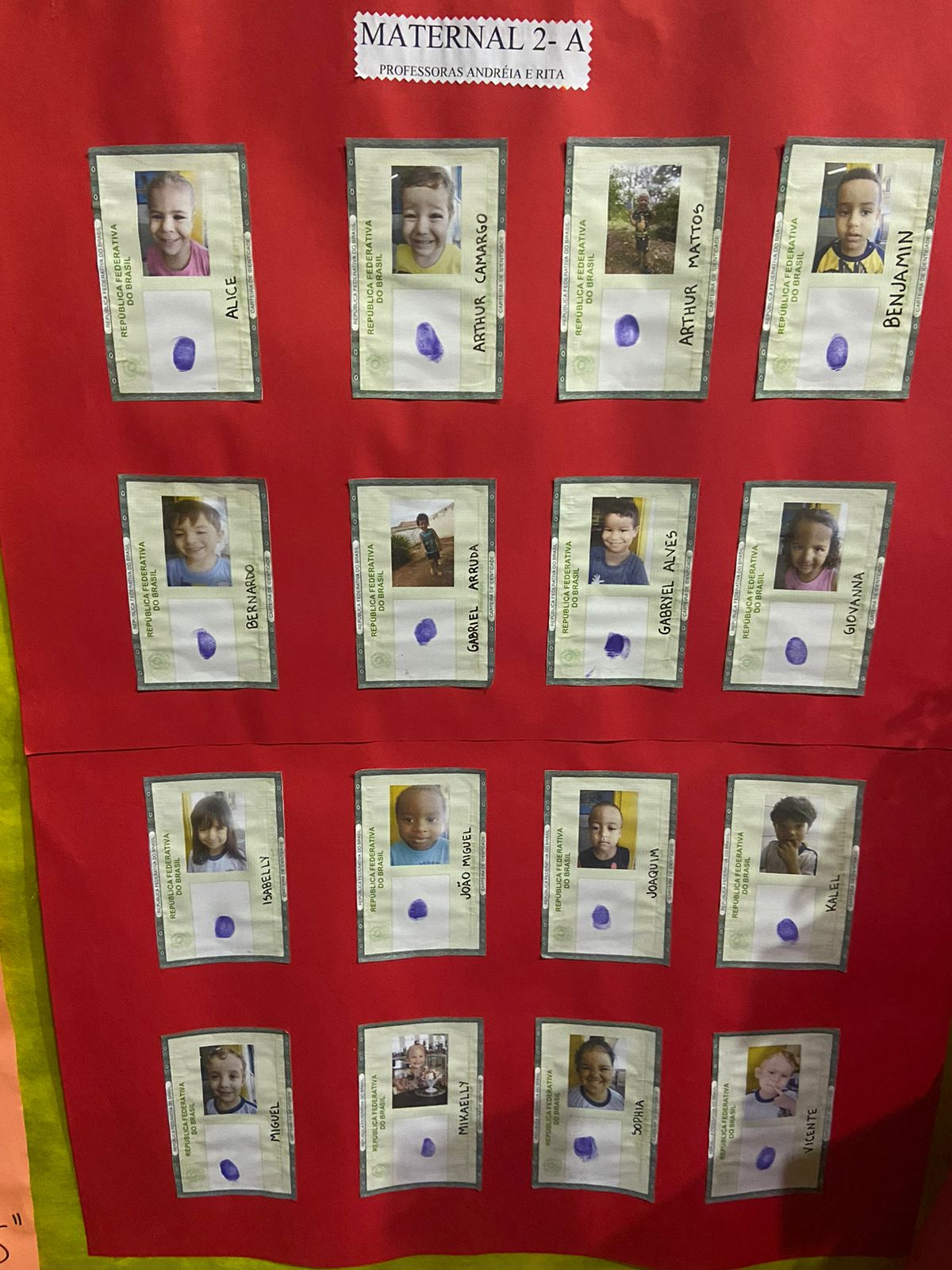 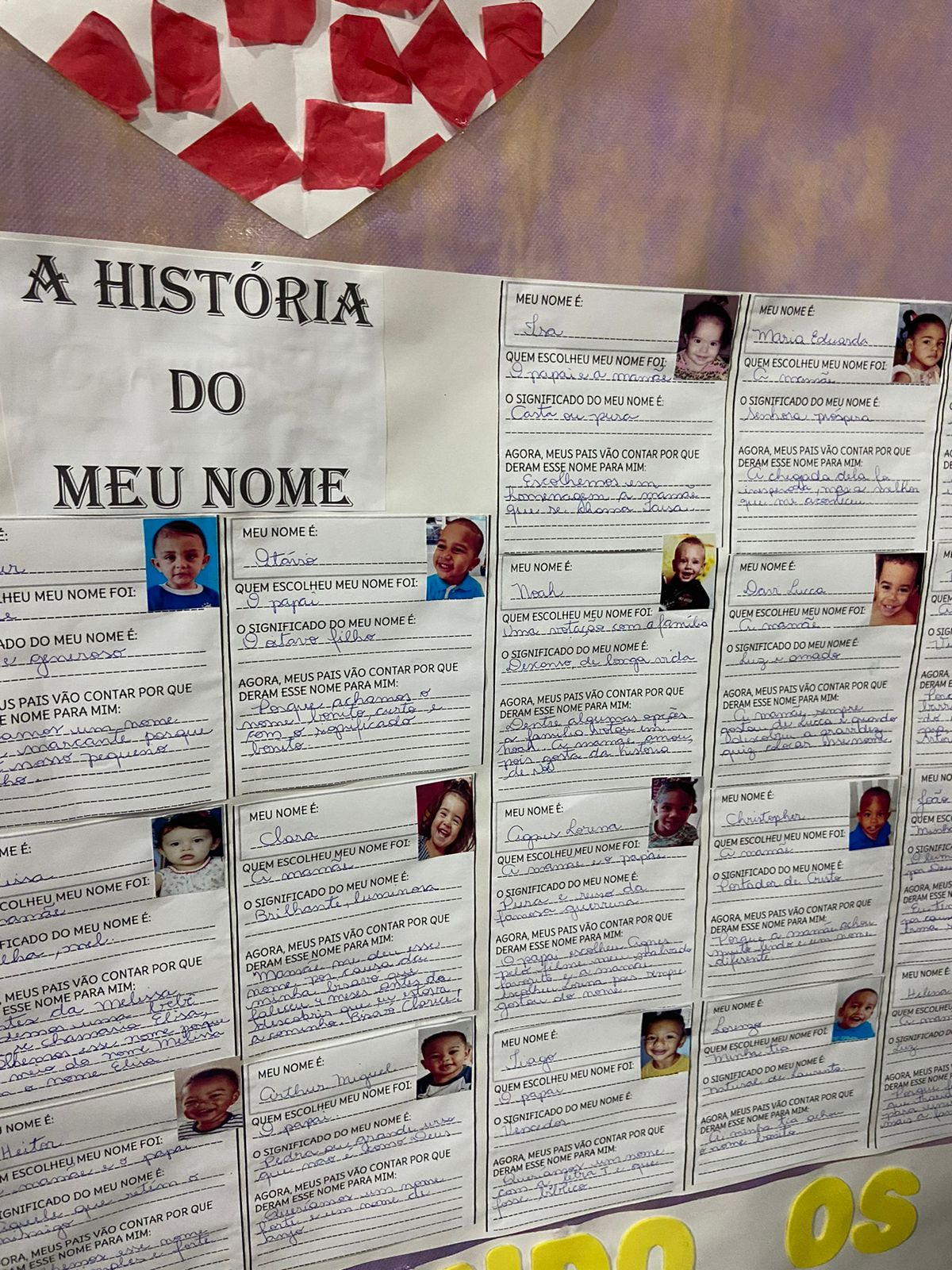 